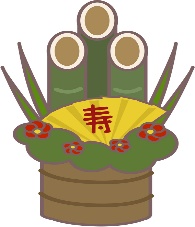 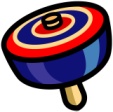 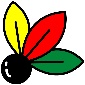 冬休みが終わり、新しい年が始まりました。今の学年で過ごすのも残りわずかとなりました。「１月は行く、２月は逃げる、３月は去る」というように、この３か月間はいつも以上に時間が過ぎるのを早く感じる時期です。３年生のみなさんにとっては入試に向けての追い込みの時期になります。食事をしっかりとって健康第一に過ごしましょう。知っていますか？1月の食文化　1月は「睦月」ともいいます。親戚や知人が互いに行き来し「仲睦まじく」する月から名付けられたそうです。1年の初めの月であり、その年を健康に過ごすための願いがこめられたいろいろな行事が行われます。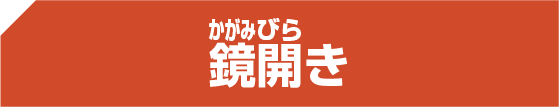 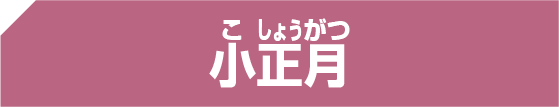 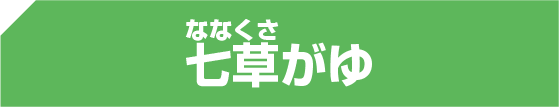 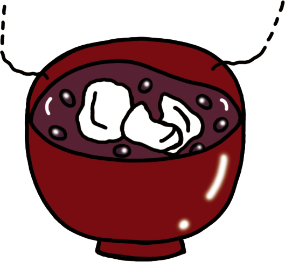 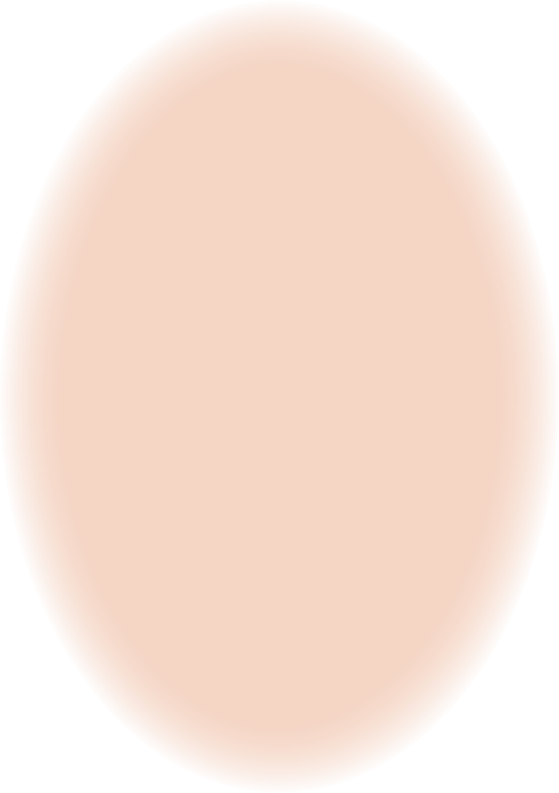 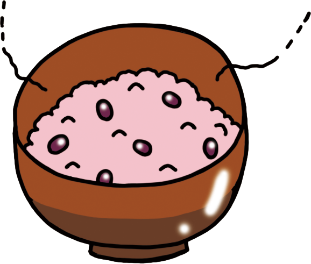 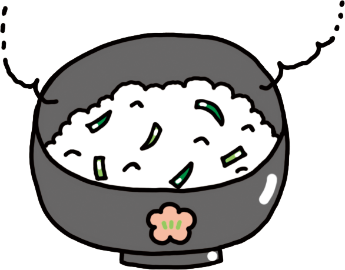 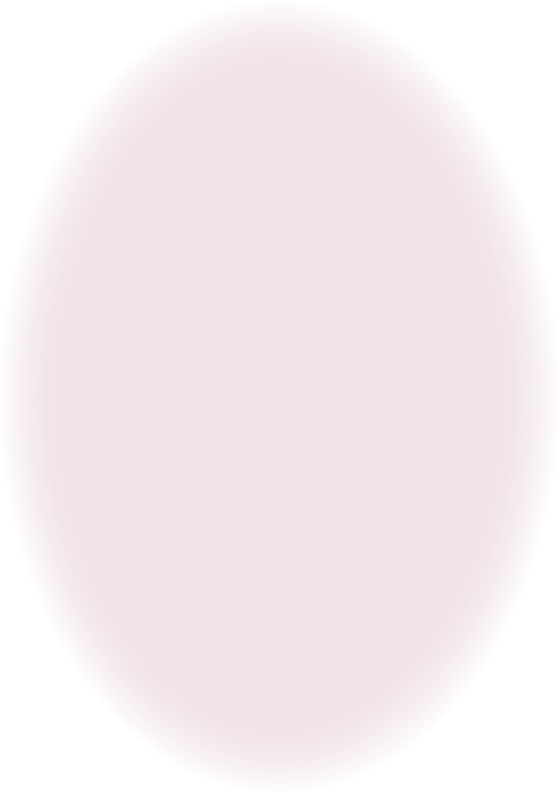 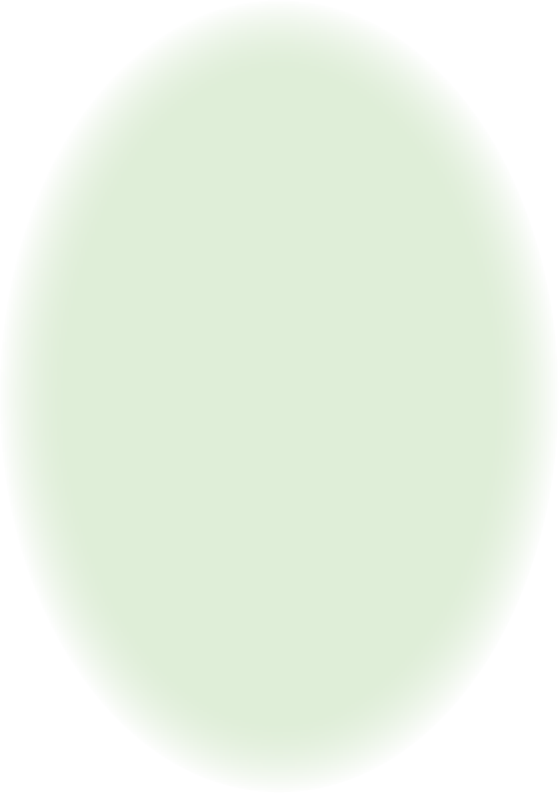 　1月24日～30日は全国学校給食週間です　明治22年、山形県の小学校で始まったとされる学校給食。戦争によって中止されながらも、さまざまな歴史をたどり、現在まで続いています。「全国学校給食週間」は、戦後にアメリカの支援団体からの援助により、学校給食が再開されたことを記念して定められたもので、学校給食の意義や役割について理解を深め、関心を高めることを目的としています。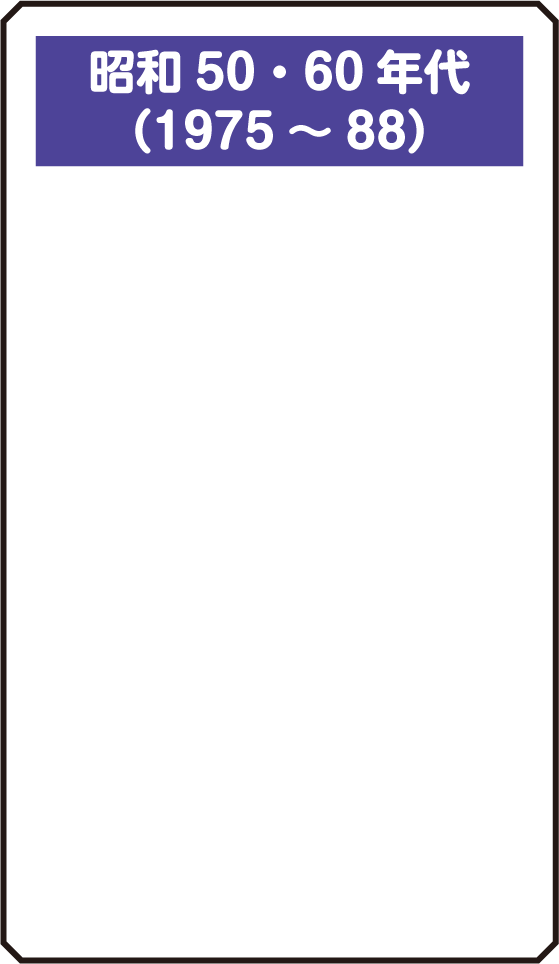 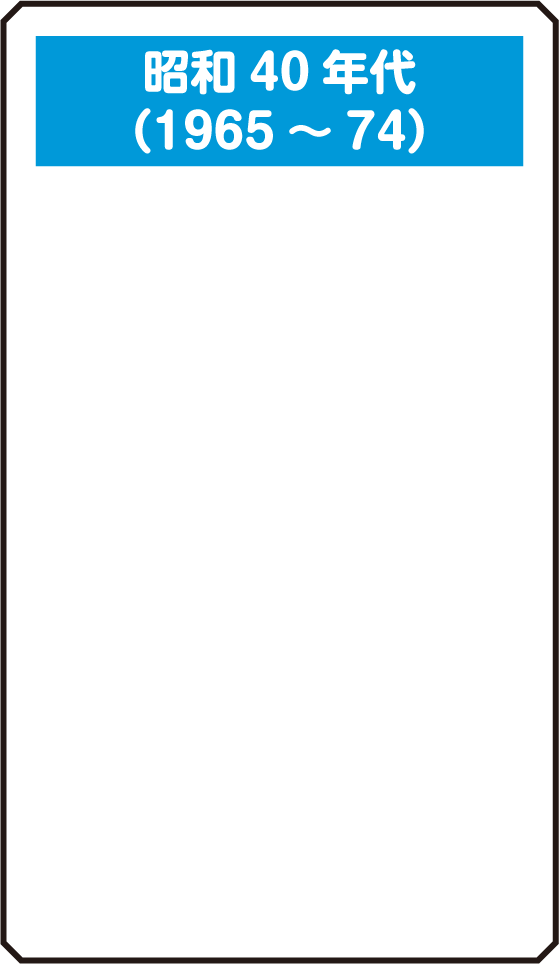 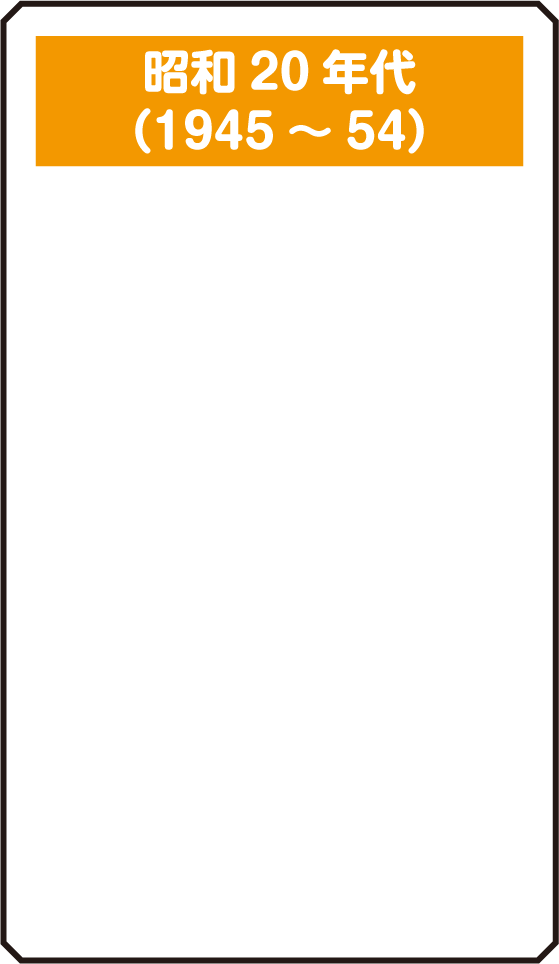 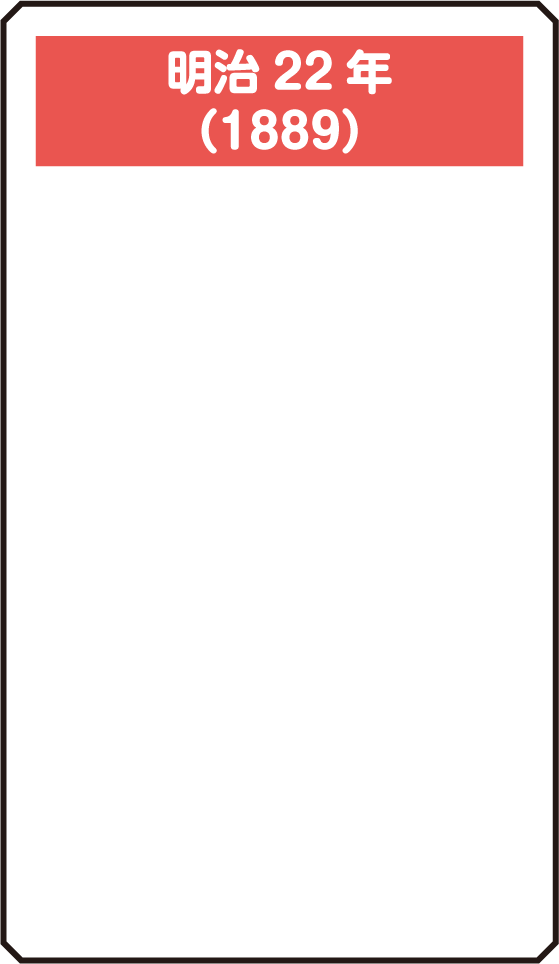 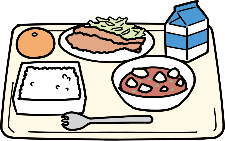 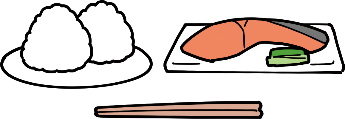 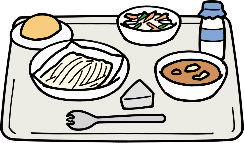 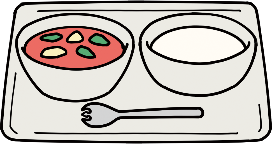 そして、現在は…子どもたちの食習慣の乱れ、偏った食事による肥満や生活習慣病の増加が心配されることから、学校給食は、食に関する正しい知識と望ましい食習慣を身につけるために、さまざまなことを学ぶ「生きた教材」としての役割を担っています。